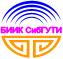 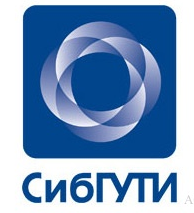 Форма вступительных испытаний, проводимых БИИК СибГУТИ самостоятельно, - письменный экзамен (в виде теста). Вступительные испытания проводятся на русском языке.